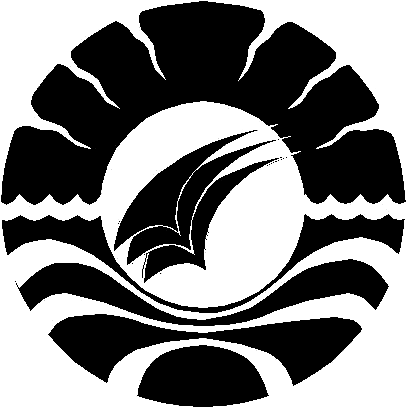 SKRIPSIPENGARUH SUPERVISI AKADEMIK PENGAWAS TERHADAP KINERJA GURU SD WILAYAH I DI KECAMATAN BAJENG BARAT KABUPATEN GOWA           SKRIPSIDiajukan untuk Memenuhi Sebagaian Persyaratan Guna Memperoleh Gelar Sarjana Pendidikan pada Program Studi Administrasi Pendidikan Strata Satu Fakultas Ilmu Pendidikan Universitas Negeri MakassarOleh:HASMIATINIM. 104304023JURUSAN ADMINISTRASI PENDIDIKANFAKULTAS ILMU PENDIDIKANUNIVERSITAS NEGERI MAKASSAR 2015PERSETUJUAN PEMBIMBINGJudul: Pengaruh supervisi akademik pengawas terhadap kinerja guru SD Wilayah I di Kecamatan Bajeng Barat Kabupaten GowaAtas namaNama		:  HASMIATINIM		:  104 304 023Jurusan	:  Administrasi PendidikanSetelah diperiksa dan diteliti, telah memenuhi syarat untuk diujikan                                                                                        Makassar,                     2015Pembimbing I					Pembimbing IIDra. Nirmala, S.Pd, M. Si				Dra. Andi Nurochmah, M.PdNIP. 1964118 198903 2 002				NIP. 19580518 198503  2 001Disahkan :Ketua Jurusan Administrasi PendidikanDr. Ratmawati T, M.PdNIP. 19671110 200501 2 002MOTTOHidup tak semudah apa yang diharapkanDan tidak sesusah pula apa yang ditakutkan(Hasmiati)Karya ini kuperuntukkan kepada kedua orang tuaku, saudara-saudaraku tercinta, keluarga-keluargaku, serta sahabat-sahabatku yang selalu setia mendukung dan memberikan semanagat PERNYATAAN KEASLIAN SKRIPSIMenyatakan dengan sebenarnya bahwa Skripsi yang saya tulis ini benar merupakan hasil karya saya sendiri dan bukan merupakan pengambilalihan tulisan atau pikiran orang lain yang saya akui sebagai hasil tulisan atau pikiran sendiri. Apabila dikemudian hari terbukti atau dapat dibuktikan bahwa skripsi ini hasil jiplakan, maka saya bersedia menerima sanksi atas perbuatan tersebut sesuai ketentuan yang berlaku.         Makassar, 10  Februari  2015         Yang Membuat Pernyataan;PenulisABSTRAKHASMIATI.2015. Pengaruh Supervisi Akademik Pengawas terhadap Kinerja Guru SD Wilayah I di Kecamatan Bajeng Barat Kabupaten Gowa, Skripsi dibimbing oleh   Dra. Nirmala, S.Pd, M.Si dan Dra. Andi Nurochmah, M.Pd. Jurusan Administrasi Pendidikan Fakultas Ilmu Pendidikan Universitas Negeri Makassar.Penelitian  ini mengkaji tentang pengaruh supervisi akademik pengawas terhadap kinerja guru SD Wilayah I di Kecamatan Bajeng Barat Kabupaten Gowa. Rumusan masalah dalam penelitian ini adalah bagaimanakah pelaksanaan supervisi akademik pengawas, bagaimanakah kinerja guru, dan apakah ada pengaruh pelaksanaan supervisi akademik pengawas terhadap kinerja guru SD Wilayah I Kecamatan Bajeng Barat Kabupaten Gowa. Tujuan penelitian yaitu untuk mengetahui gambaran pelaksanaan supervisi akademik pengawas dan kinerja guru, serta pengaruh supervisi akademik pengawas  terhadap kinerja guru SD Wilayah I di Kecamatan Bajeng Barat Kabupaten Gowa. Pendekatan yang digunakan dalam penelitian ini yaitu metode kuantitatif, dengan jenis desain penelitian deskriptif, instrument yang digunakan dalam penelitian ini adalah angket atau kuesioner sebagai instrument utama dan dokumentasi sebagai instrument pendukung. Adapun populasi penelitian adalah semua guru SD Wilayah I di Kecamatan Bajeng Barat Kabupaten Gowa yang berjumlah 54 orang. Setelah dilakukan penyebaran angket data yang diperoleh kemudian di analisis menggunakan presentase dan dianalisis dengan rumus regresi sederhana, dimana dari kedua variabel akan dilihat apakah terdapat pengaruh antara variabel X dan variabel Y, berdasarkan hasil analisis presentase dan analisis regresi sederhana, menunjukkan bahwa supervisi akademik pengawas dalam meningkatkan kinerja guru  di SD Wilayah I Kecamatan Bajeng Barat Kabupaten Gowa termasuk dalam kategori baik  dan berdasarkan olah data melalui SPSS 17.0 maka diperoleh hasil F hitung lebih besar dari F tabel maka hipotesis penelitian di terima dapat di simpulkan bahwa terdapat pengaruh yang signifikan antara supervisi akademik pengawas  terhadap kinerja guru SD Wilayah I di Kecamatan Bajeng Barat Kabupaten GowaPRAKATA	Syukur Alhamdulillah, penulis panjatkan kehadirat Allah SWT, karena berkat rahmat dan hidayah-Nya sehingga penyusunan skripsi  yang berjudul ”Pengaruh Supervisi Akademik Pengawas SD Wilayah I Di Kecamatan Bajeng Barat kabupaten Gowa.” dapat diselesaikan. Skripsi ini disusun dalam rangka memenuhi salah satu persyaratan akademik guna memperoleh gelar Sarjana Pendidikan (S.Pd) pada Jurusan Administrasi Pendidikan Fakultas Ilmu Pendidikan Universitas Negeri Makassar.Penulis menyadari bahwa laporan hasil penelitian ini masih jauh dari kesempurnaan, karena kesempurnaan hanya milik Allah swt, tetapi berkat doa, kesabaran dan kemauan keras serta bantuan dari berbagai pihak secara langsung maupun tidak langsung baik berupa moril maupun material. Akhirnya laporan hasil penelitian ini dapat diselesaikan dengan baik. Oleh karena itu, pada kesempatan ini penulis mengucapkan terima kasih sebesar-besarnya atas bimbingannya selama ini khususnya kepada Dra.Nirmala.S.Pd, M.Si dan Dra.Andi Nurochmah,M.Pd selaku Pembimbing I dan II yang telah dengan sabar dan tulus serta meluangkan waktunya untuk memberikan bimbingan, arahan dan motivasi dorongan yang kuat sejak penyusunan proposal sampai pada penyusunan hasil penelitian yaitu berupa skripsi. Selanjutnya pada kesempatan ini pula peneliti juga menyampaikan ucapan terima kasih yang setinggi-tingginya kepada:Prof. Dr. H. Arismunandar, M.Pd selaku Rektor Universitas Negeri Makassar yang telah memberi peluang untuk mengikuti proses perkuliahan pada jurusan Administrasi Pendidikan Fakultas Ilmu Pendidikan Universitas Negeri Makassar.Dr. Abdullah Sinring  M.Pd selaku Dekan Fakultas Ilmu Pendidikan Universitas Negeri Makassar yang telah memberikan pelayanan akademik, administrasi dan kemahasiswaan selama proses penyelesaian studi.Drs. M. Ali Latief Amri, M.Pd selaku PD.1 FIP UNM, Drs. Andi Mappincara, M.Pd selaku PD.II FIP UNM dan Drs. Muh. Faisal, M.Pd selaku PD.III FIP UNM yang telah memberikan pelayanan akademik, administrasi dan kemahasiswaan selama proses penyelesaian studi.Dr. Ratmawati T, M.Pd dan Dra. Sitti Habibah, M.Si selaku Ketua dan Sekretaris Jurusan Administrasi Pendidikan atas bimbingan, arahan dan menfasilitasi penulis selama perkuliahaan.Dosen-dosen Jurusan Administrasi Pendidikan dan Fakultas Ilmu Pendidikan yang telah mendidik dan mengajarkan saya dalam berbagai mata kuliah selama menempuh pendidikan di Universitas Negeri Makassar, semoga ilmu yang telah diberikan akan berguna sepanjang hayat dan menjadi amal di akhirat kelak.Dr. H. Kulasse Kanto, M.Pd dan Drs. M. Bachtiar, M.Si Selaku Penguji          I dan II atas bimbingan, dan arahan yang diberikan kepada penulis.Kepala UPTD Dikorda Kecamatan Bajeng Barat beserta Staf Pegawai, Kepala Sekolah, dan guru-guru SD Wilayah I Kecamatan Bajeng barat Kabupaten Gowa yang telah berkenan menerima dan meluangkan waktunya untuk membantu peneliti dalam melakukan penelitian di sekolah. Terima kasih yang tidak terhingga teruntuk kedua orang tua tercinta, ayahanda Alm. Sanusi dan Ibunda Almarhumah Hawa, Semoga Allah melindungi keduanya. Terimah kasih atas segala cinta, kasih sayang, dan dukungan baik moral maupun materil yang diberikan semasih di dunia selama penulis menempuh pendidikan sehingga Karya tulis ini bisa selesai .Kepada semua keluarga, tante Kanang, Nur Baya, Risfanriadi, S.Pd,  dan      Nur Azizah  terima kasih atas dukungan dan bantuan yang telah diberikan kepada penulis selama menempuh studi sampai menyelesaikan studinya.Terimah kasih tak terhingga untuk sahabat-sahabatku Misriani, S.Pd , Nur Hikmah, S.Pd , Nur Humaidah Imran,S.Pd, St. Fatimah hadriah, S.Pd,      Andi Rezky Alamsyah, S.Pd, dan Rismawati Mahmud atas canda tawa yang kalian berikan selama perkuliahan serta motivasi dan bantuan kalian dalam menyelesaikan karya tulis ini.Terima kasih kepada semua teman-teman Administrasi Pendidikan angkatan 2010 	dan rekan-rekan seperjuanganku Fitriah, S.Pd dan                               St. Aisyah Mutmainnah atas dukungan yang diberikan selama perkuliahan sampai penulis menyelesaikan karya tulis ini.Kepada berbagai pihak yang tidak sempat penulis sebutkan satu persatu namanya yang tentunya telah memberikan motivasi kepada pihak penulis dalam menyelesaikan studinya di Universitas Negeri Makassar.     Semoga Allah swt. Melimpahkan karuniaNya kepada semua pihak atas segala bantuan yang telah diberikan kepada penulis. Penulisi menyadari bahwa skripsi ini masih jauh  dari kesempurnaan sehingga dengan segala kerendahan hati penulis mengharapkan kritik dan saran yang sifatnya membangun dan semoga skripsi ini dapat bermanfaat bagi kita khususnya dalam bidang Administrasi Pendidikan. Amin.Makassar,  10 Februari 2015                                                                                  			PenulisDAFTAR ISI																				HalamanHALAMAN JUDUL 	 iPERSETUJUAN PEMBIMBING…………………………………………….. iiMOTTO ……………………………………………………………………….. iiiPERNYATAAN KEASLIAN SKRIPSI	 ivABSTRAK 	 vPRAKATA 	 viDAFTAR ISI 	 ixDAFTAR GAMBAR 	 xiiDAFTAR TABEL 	 xiiiDAFTAR LAMPIRAN 	 xvBAB I PENDAHULUAN Latar Belakang Masalah 	 1 Rumusan Masalah 	 6 Tujuan Penelitian 	.6 Manfaat Penelitian	 7BAB II KAJIAN PUSTAKA DAN KERANGKA PIKIR Tinjauan Pustaka 	8 Konsep dasar supervisi akademik pengawas ...................................... 8a. Pengertian supervisi.	 8b. Pengertian supervisi akademik	 9c. Fungsi supervisi akademik	10d. Tujuan Supervisi 	11e.  Prinsip-prinsip supervisi akademik..................................................13f.  Tugas pokok dan fungsi pengawas sekolah.....................................15g.  Pengawas dalam pelaksanaan supervisi.........................................  21 h.  Peranan pengawas dalam supervisi akademik.................................24i.  Teknik-teknik supervisi akademik....................................................27 Kinerja guru 	30 Pengertian kinerja guru	30 Tugas, Peranan, dan Tanggung Jawab Guru	34 Faktor-faktor yang mempengaruhi kinerja guru............................. 42Penilaian kinerja guru ..................................................................... 43 Kerangka Pikir ........................................................................................ 44Hipotes ..................................................................................................... 46BAB III METODE PENELITIAN Pendekatan Penelitian 	47Variabel dan Desain Penelitian 	 47 Variabel 	 47 Desain Penelitian 	 48 Defenisi Operasional 	 48 Populasi  dan Sampel	 50Teknik dan Prosedur Pengumpulan Data 	 51 Kuisioner atau angket 	 51 Dokumentasi 	 51 Teknik Analisis Data 	 52 Analisis Statistik Deskriptif 	 52 Validitas dan Realibilitas Instrumen 	 53 Uji Asumsi.............................................................................................  55a) Uji Normalitas 	 55 Uji Linearitas 	 56BAB IV HASIL PENELITIAN DAN PEMBAHASANHasil Penelitian 	 57Analisis Deskriptif 	 57Analisis Pengaruh Supervisi Akademik Pengawas terhadap Kinerja Guru SD Wilayah I Kecamatan Bajeng Barat kabupaten Gowa 	 70Pembahasan	 73BAB V KESIMPULAN DAN SARAN Kesimpulan	 75 Saran	 75DAFTAR PUSTAKA 	 77LAMPIRAN 	 80DAFTAR GAMBARNomor		                          Gambar					  Halaman 				2.1          Model Kerangka Pikir	   463.1           Model Desain Penelitian  	   48DAFTAR TABELNomor                                         Tabel                                                           Halaman3.1	Tabel Populasi Penelitian	      504.1 	Hasil Analisis Data Untuk supervisi akademik dalam pembinaan atau pembimbingan	  	584.2	Hasil Analisis Data Untuk Supervisil pengawas dalam monitoring atau memantau	 	594.3                Hasil Analisis Data Untuk Supervisi  pengawas dalam penilaian kinerja guru	  	614.4	Hasil Analisis Data Secara Umum Supervisi Pengawas…………       634.5	  Hasil Analisis Data Untuk Aspek Merencanakan Program Pengajaran	  	644.6	 Hasil Analisis Data Untuk Aspek Melaksanakan Program Pengajaran	  	       664.7	Hasil Analisis Data Untuk Aspek Mengevaluasi Pengajaran	  	 68    4.8	 Hasil Analisis Data Secara Umum Kinerja Guru	   	 69DAFTAR LAMPIRANNo     Lampiran								Halaman1.       Kisi-Kisi Penelitian	 802.       Angket Penelitian	 823.       Data Hasil Penelitian	 854.       Dokumentasi	 1005.       Persuratan	105Daftar Riwayat HidupSaya bertanda tangan di bawah ini:	Saya bertanda tangan di bawah ini:	Saya bertanda tangan di bawah ini:	N a m a: HasmiatiN I M:104 304 023Jurusan/Program Studi:Administrasi PendidikanJudul Skripsi:Pengaruh Supervisi Akademik Pengawas terhadap Kinerja Guru SD Wilayah I Kecamatan Bajeng Barat Kabupaten Gowa